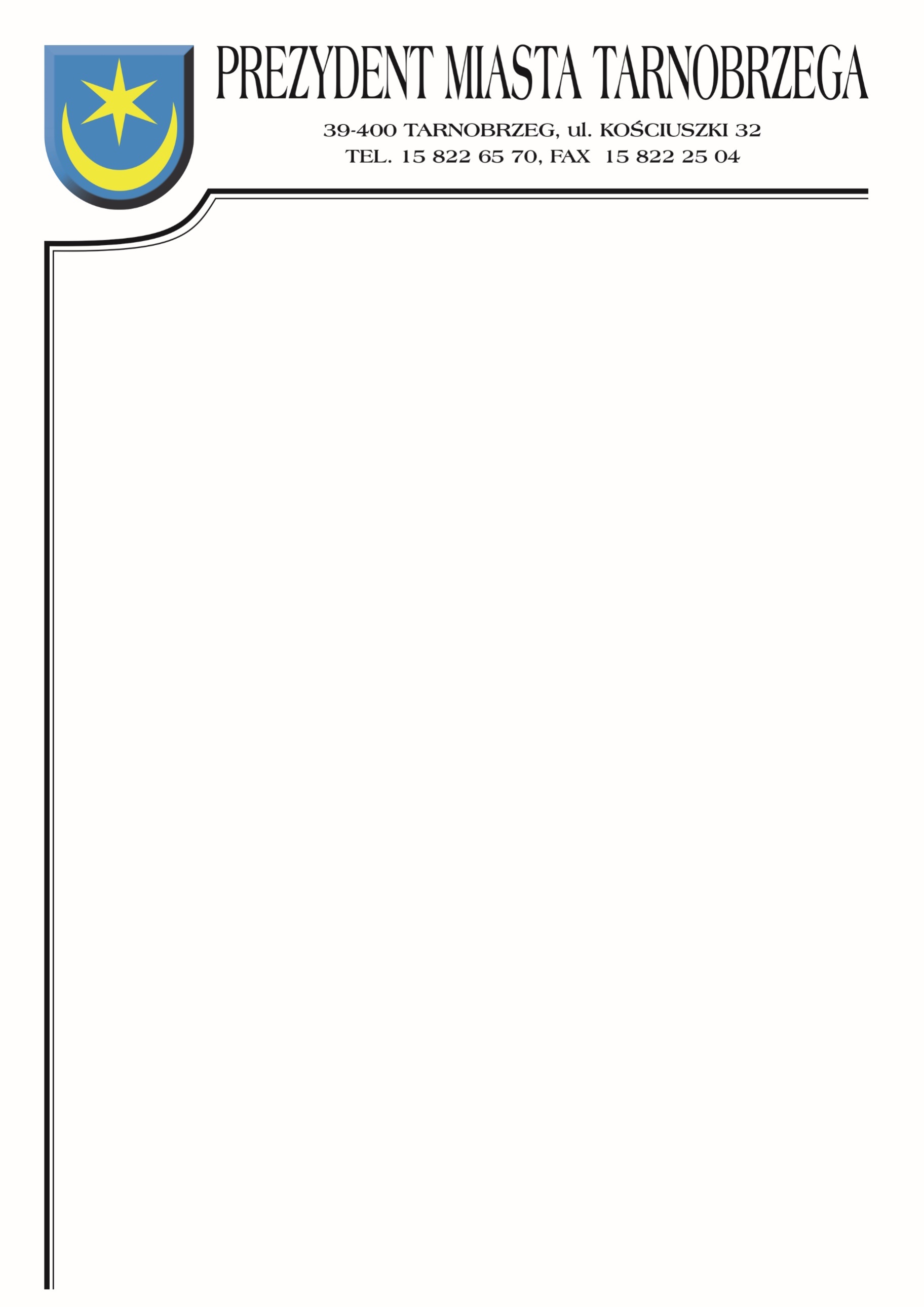 Znak sprawy: BZP-I.271.24.2021			Tarnobrzeg, dnia 19 listopada.2021r.Zamawiający:Miasto Tarnobrzeg reprezentowane przez Prezydenta Miasta Tarnobrzegaul. Kościuszki 3239-400 TarnobrzegINFORMACJA O KWOCIE PRZEZNACZONEJ NA SFINANSOWANIE ZAMÓWIENIADotyczy postępowania na wykonanie zadania pn.: Świadczenie usług pocztowych na rzecz Urzędu Miasta Tarnobrzega oraz Miejskiego Ośrodka Pomocy Rodzinie w Tarnobrzegu w zakresie przyjmowania, przemieszczania 
i doręczania przesyłek pocztowych oraz ich ewentualnych zwrotów 
w obrocie krajowym i zagranicznymDziałając na podstawie art. 222 ust. 4 ustawy z 11 września 2019 r. – Prawo zamówień publicznych (Dz.U. 2021 r. poz. 1129 z późn. zm.), Zamawiający informuje, że na sfinansowanie zamówienia zamierza przeznaczyć kwotę: 776 177,80 PLN brutto